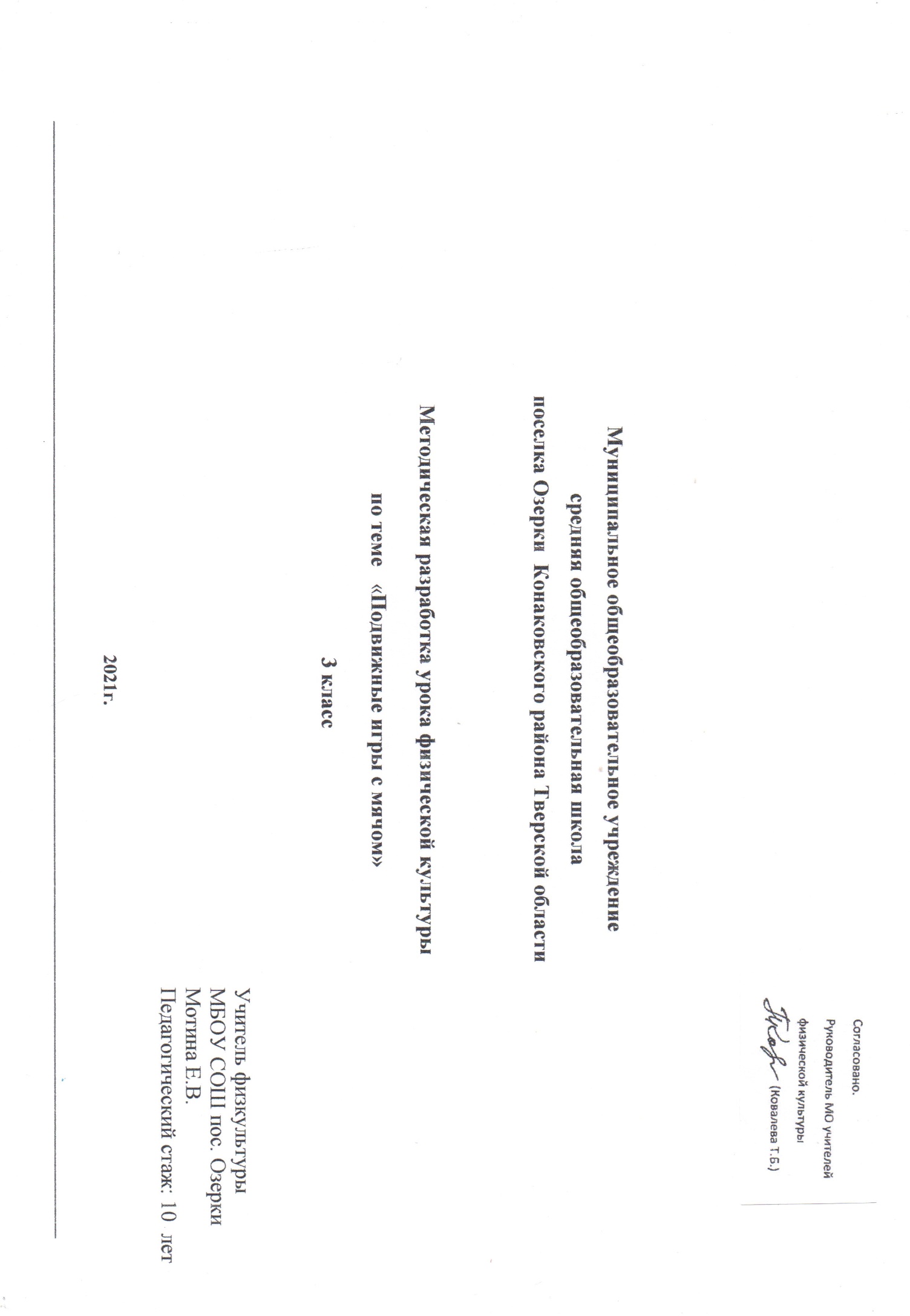 РазработчикМотина Евгения Викторовна,  учитель физической культуры.Класс3ПредметФизическая культураТема урокаПодвижные игры с мячом.Тип урокаКомплексный.Цель урокаСовершенствовать навыки владения мячом посредством совместных игровых упражнений.Планируемые 
образовательныезадачи
Формирование навыков техники передачи мяча.Способствовать развитие специальных физических качеств.Воспитывать морально-волевые качества: самостоятельность, взаимопомощь, организованность.Универсальные 
учебные действия 
Обучающиеся получат возможность для формирования регулятивных УУД; адекватно соблюдать правила школьного поведения; принимать и понимать учебные задачи; соотносить свои действия и результаты с заданными образцами, учить формировать элементы самоконтроля.Планируемые учебные действияРаспределение ролей и функций при работе в парах, группах.Научатся принимать и соблюдать учебную задачу.Научатся проводить самооценку, будет развит интерес к способам получений знаний.Межпредметные связиОБЖ.Инвентарь и оборудованиеМячи,свисток.Формы организации познавательной деятельности учащихсяФронтальная, групповая, индивидуальная.Технология работы с информацией Технология физического воспитания школьников с направлением двигательных способностей.Этапы урокаДеятельность учителяДеятельность обучающихсяУниверсальные учебные действия 1.Подготовительный момент.Построение. Приветствие.- Равняйсь, смирно, здравствуйте ребята!Построение в шеренгу, строевые упражнения.-Какие разновидности мячей вы знаете?-Какие способы передачи мяча вы знаете?-Сегодня на уроке мы отработаем различные способы передачи мяча.Осуществляют актуализацию полученных ранее знаний, основываясь, в том числе и на жизненный опыт.Отвечают на вопросы учителя.Личностные: формировать потребности в занятиях физической культурой, самостоятельность и личная ответственность за свои поступки, установка на здоровый образ жизни.Регулятивные: самоопределение и принятие цели.Коммуникативные: овладение приемами и навыками общения учащимися.2.Подготовка к работе на основном этапе.Разминка;ходьба, бег;перестроение в 2 шеренги;ОРУ без предметов.1.И.П.ноги на ширине плеч наклоны головы влево, вправо, вперед, назад.2.И.П.ноги на ширине плеч, руки в стороны на1-4 вращение запястий вперед, на 5-8-назад.3.И.П.ноги на ширине плеч вращение рук в локтевых суставах.4.И.П.руки на поясе наклоны туловища влево, вправо.5.И.П.наклоны туловища к правой, левой ноге посередине.6.Приседания.7.Прыжки на месте.Дети отвечают на поставленные вопросы.Выполняют комплекс упражнений под счет учителя.Коммуникативные: управлять эмоциями при общении со сверстниками и взрослыми, сохранять сдержанность ,рассудительность.Познавательные: распознавать и называть двигательные навыки.Личностные: проявляют дисциплинированность, трудолюбие, упорство в достижении поставленной цели.3.Основная частьРассказ учителем о технике выполнения заданий.Перестроить обучающихся на пары.Упражнения с мячами:-передача мяча двумя руками от груди;-передача мяча с ударом об пол;-из-за головы двумя руками;-одной рукой;-ведение мяча на месте с переводом мяча с руки на руку перед собой.Подвижная игра «Скороходы султана»В центре площадки выбирают почётное место. Из участников формируются две команды, это скороходы. «Султан» отделяется от остальных играющих и забрасывает мяч как можно дальше. В это время все скороходы, закрыв глаза, тихо стоят и слушают, куда упадёт мяч. Услышав стук мяча о землю, они бегут его искать. Нашедший старается незаметно передать мячик игроку своей команды. Долго держать мяч в руках нельзя. Двигаясь к цели, его одновременно нужно перекидывать друг другу, не давая в руки соперников. Побеждает группа, представитель которой первым принесёт «султану» мячик и положит его на почётное место.Примечания: Скороходам нельзя подсматривать, поэтому стоит их поставить спиной к тому месту, куда «султан» кидает мяч. Разбегаться и искать снаряд можно только после его отскока. Выполняют подготовительные упражнения.Соблюдают правила безопасности при выполнении упражнений.Сравнивают выполнение товарища с эталоном.Участие в игре.Регулятивные: планирование определять последовательность промежуточных целей и соответствующих им действий с учетом конечного результата.Личностные: умение проводить подготовку организма для эффективной работы в основной части урока.Коммуникативные: управлять эмоциями при общении со сверстниками и взрослыми, сохранять сдержанность.4.Заключительная часть.-Сегодня на уроке мы с вами работали с мячом, а также поиграли в подвижную игру. Все работали хорошо, соблюдали правила и играли честно. А победила у нас дружба.-Какое задание было сложным? С чем справились легко?Подведение итогов. Оценки. Спасибо  за урок!Коллективный выход из зала.Определяют свое эмоциональное состояние на уроке.Коммуникативные: слушать и уважать других, выражать свое мнение.Личностные:  значение знаний для человека и принимают его.Регулятивные: прогнозируют результаты уровня изучаемого материала.